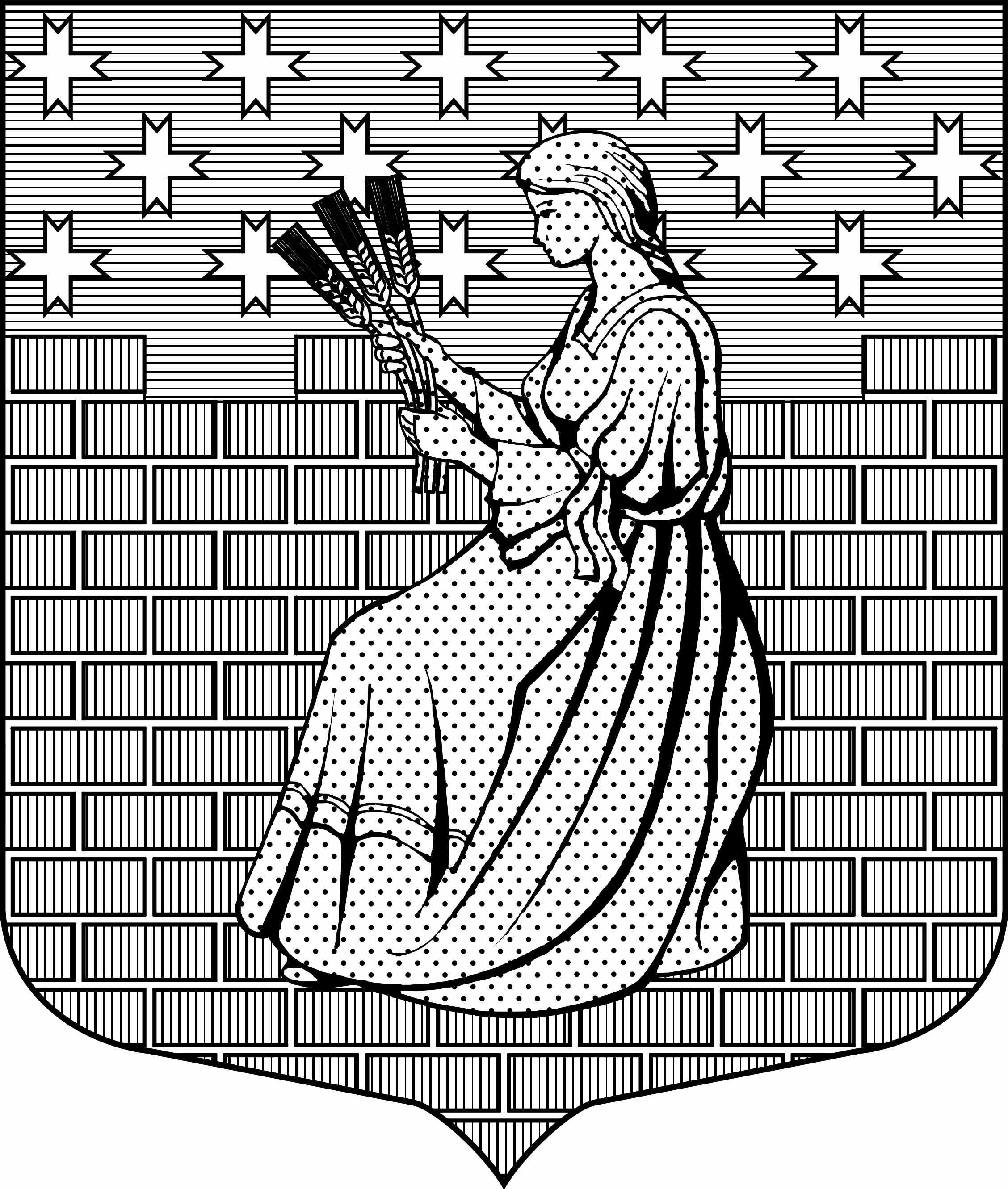 МУНИЦИПАЛЬНОЕ ОБРАЗОВАНИЕ“НОВОДЕВЯТКИНСКОЕ СЕЛЬСКОЕ ПОСЕЛЕНИЕ”ВСЕВОЛОЖСКОГО МУНИЦИПАЛЬНОГО РАЙОНАЛЕНИНГРАДСКОЙ ОБЛАСТИ_____________________________________________________________________________188661, РФ, Ленинградская обл., Всеволожский район, дер. Новое Девяткино дом 57 оф. 83  тел./факс (812) 595-74-44СОВЕТ ДЕПУТАТОВРЕШЕНИЕ«05» декабря 2018г.							 №  95/01-07д. Новое ДевяткиноО согласовании муниципальной программы «Развитие информационной инфраструктуры муниципального образования «Новодевяткинское сельское поселение» на 2018-2020гг.В соответствии с Бюджетным кодексом РФ, Федеральным законом от 06 октября 2003г. № 131-ФЗ «Об общих принципах организации местного самоуправления в Российской Федерации», Уставом МО «Новодевяткинское сельское поселение», Совет депутатов принял решение:1. Согласовать  муниципальную программу «Развитие информационной инфраструктуры муниципального образования «Новодевяткинское сельское поселение» на 2018-2020гг. (далее – Программа) согласно приложению.2.Рекомендовать администрации МО «Новодевяткинское сельское поселение» утвердить Программу.3.Опубликовать решение  на официальном сайте муниципального образования в сети Интернет.4. Контроль за исполнением решения возложить на постоянно действующую комиссию совета депутатов по бюджету, налогам и сборам, экономике и тарифам.Глава муниципального образования				                     Д.А. Майоров 